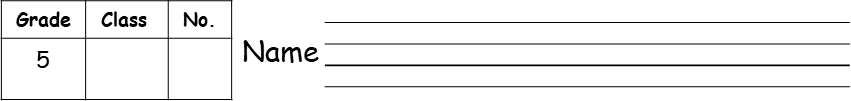 ●毎時間の振り返り●単元の振り返り★単元のゴール★外国の特色やよさを知るために,行ってみたい国について伝え合うことができる。　　　　　　　　　　　　　　Date時間本時の目標Today’s goal達成度（○を付ける）できたことや新しく知ったこと，次にがんばりたいことなど／1いろいろな国の特徴を知ろう。A    B    C   ／2外国でできることを知ろう。A    B    C   ／3行きたい国をペアで伝え合おう。A    B    C   ／4行きたい国で見たいものを伝え合おう。A    B    C   ／5行きたい国で食べたいものを伝え合おう。A    B    C／6行きたい国で買いたいものを伝え合おう。A    B    C／7行きたい国についてまとめ，ペアで伝え合おう。A    B    C／8行きたい国についてクラスのみんなと伝え合おう。A    B    C